Evaluation dossier 3 11ème 2019    1 - Associez le document à l’image :2- Trouvez le sens des mots soulignés :           3-DictéeComplétez les trous par les mots que vous entendez:M. Mansour va à l'ambassade pour avoir les ……………. Puis il va à l'……………… pour s'informer de la réservation. Il réserve deux …………… sur le…………………du dimanche. Il va passer par l'agence pour …………… la somme.Je corrige:…………….. 2- ………… 3- ……………4- ………… 5- ...…………Choisissez la bonne réponse:Tu vas à Jahra …………… ? en voiture.
□  quand 		□  comment		□  où			□ queVous habitez ………… ? à Jaber Al-Ali
□  où			□ quand 		□  pourquoi		□ quiChoisissez la bonne réponse:………………………………vas-tu ce soir ? Au club. 
□ Que 		□ Qui			□ Où			 C'est  …………………………? C'est une table.
□ qui 		□ quoi 		□ quand		………………………………allez-vous ? Bien, merci.
       □ qui 		□ quoi 				□ Comment………………………………on va au cinéma ? Le soir.    □Pourquoi 		□ Quand 		□ Que 		6- Choisissez la bonne réponse :Je préfère ……………… au musée.	
□  va                    □ vais                    □ aller                      □ vasNous allons au stade pour ……………… le match.	
□  regarde           □ regarder             □ regardons              □ regardes              7- Choisissez la bonne conjugaison :           1 – Hassan et Mona  ............  voyager en France .              󠄀󠄀  󠄀 veut                                    󠄀󠄀  veulent                                 󠄀󠄀 󠄀voulons          2 – Mon  amie   Brigitte .......................aller au club à 16h.  󠄀                 󠄀󠄀 󠄀veux                              󠄀󠄀  veulent                                     󠄀󠄀veut         8- Choisissez la bonne conjugaison :           1 – Je   ............  faire des tchatches  .              󠄀󠄀  󠄀 peut                                    󠄀󠄀  peuvent                                 󠄀󠄀 󠄀peux          2 – les amis de Jassem .......................jouer de la musique .  󠄀                 󠄀󠄀 󠄀pouvons                              󠄀󠄀  peuvent                                      󠄀󠄀peut 	         9-     Choisissez la bonne conjugaison :          1 – Nous   .................réserver un billet aller-retour  .                   󠄀󠄀 voulons                                   󠄀󠄀  voulez                                󠄀󠄀 󠄀veulent            2 – je  .......................vous aider?.                  󠄀󠄀 peut                             󠄀󠄀  peut                     󠄀󠄀 pouvons           3 – Vous .........................voyager en première classe?                     󠄀󠄀veux                                    󠄀󠄀 voulons                      󠄀󠄀 voulez           4–les enfants   ...............................jouer avec leurs iPads les week-ends .                   󠄀󠄀 peuvent                             󠄀󠄀 pouvez                                󠄀󠄀  pouvons              10- Associez l'acte de parole à la phrase convenable :      11- Associez l'acte de parole à la phrase convenable :             12- Associez l'acte de parole à la phrase convenable :  14- Commentez les images suivantes:Document (A)Pour voyager en France,Je réserve un billet aller –retour en première classe.Image (1)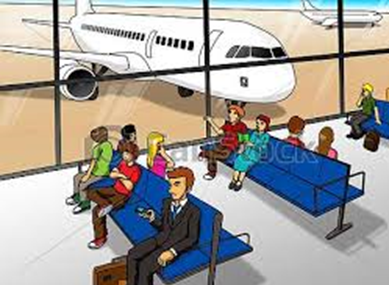 Document (B)M. Mansour va à l’agence de voyage pour réserver un billet pour ses enfants Hassan et Mona qui vont bientôt voyager à Paris.Image (2)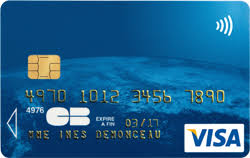 Document (C)Ce soir je vais à l’aéroport pour prendre l’avion J’adore voyager en avion, c’est super ! Image (3)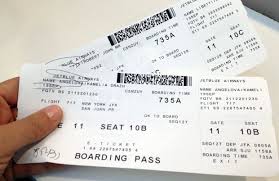 Document (D)Je paye souvent par carte bancaire, mais papa préfère payer en espèces.Et toi ? comment tu préfères payer ?Image (4)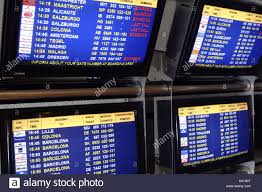 Document (E)Vous voyagez sur le vol 565.Le départ c’est dimanche à 19h,L’arrivée est à 23h, heure locale. Image (5)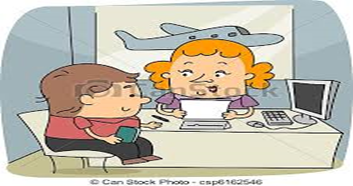 EDCBADocumentImage1- Je réserve un billet Koweït – Paris.1- Je réserve un billet Koweït – Paris.□ aller-retour                    □aéroport                  □ aller-simple□ aller-retour                    □aéroport                  □ aller-simple□ aller-retour                    □aéroport                  □ aller-simple□ aller-retour                    □aéroport                  □ aller-simple□ aller-retour                    □aéroport                  □ aller-simple2-Le départ est à midi..□à 11h.                               □ à 12h                      □ à minuit□à 11h.                               □ à 12h                      □ à minuit□à 11h.                               □ à 12h                      □ à minuit□à 11h.                               □ à 12h                      □ à minuit□à 11h.                               □ à 12h                      □ à minuit3- Le séjour dure sept jours.3- Le séjour dure sept jours.□ une semaine                  □ un mois                   □ 5 jours□ une semaine                  □ un mois                   □ 5 jours□ une semaine                  □ un mois                   □ 5 jours□ une semaine                  □ un mois                   □ 5 jours□ une semaine                  □ un mois                   □ 5 jours4-Je veux un billet.□ un avion                        □ un ticket                 □ un visa□ un avion                        □ un ticket                 □ un visa□ un avion                        □ un ticket                 □ un visa□ un avion                        □ un ticket                 □ un visa□ un avion                        □ un ticket                 □ un visaActes de paroleActes de parolePhrasePhrase1Ali s'informe des vols pour Paris.AIl ya deux vols pour paris .2Tu informes l’employé sur le type de billet BVoulez-vous un billet simple ?3L'employé donne des informations sur les vols de Paris.CEst-ce qu’il ya un vol pour Paris ?4L’employé s’informe sur le type de billetDJe voudrais un billet aller-retour Actes de parole 1234Phrases Actes de paroleActes de parolePhrasePhrase1L’employé donne le prix du billet.  ALe départ est à 19h2Salem s’informe sur le prix du billet .BLe billet coûte  200d.k3L’employé t’informe de l’heure du départ.CCombien coûte le billet ?4Tu dis l’heure de départ de l’avion .DA quelle heure est le départ ?Actes de parole 1234Phrases Actes de paroleActes de parolePhrasePhrase1L'employé précise l'heure du vol AJe voudrais réserver un billet 2Tu es à l'agence, tu t'informes sur le volBC’est combien ?3Sami demande le prix du ticket CEst-ce qu’il y a des places pour Paris ?4Tu demandes poliment quelque chose DC’est à 20hActes de parole 1234Phrases ..............................................................................................................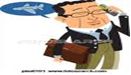 ..............................................................................................................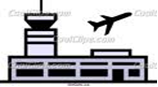 ..............................................................................................................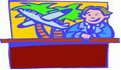 ..............................................................................................................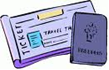 